     РЕШЕТИЛІВСЬКА МІСЬКА РАДА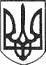 ПОЛТАВСЬКОЇ ОБЛАСТІ(одинадцята сесія восьмого скликання)РІШЕННЯ31 серпня  2021 року                                                                            № 618-11-VIIІПро затвердження проекту землеустрою  щодо відведення земельної ділянки для створення громадських пасовищКеруючись Земельним кодексом України, законами України ,,Про місцеве самоврядування в Україні”, „Про землеустрій”, ,,Про державний земельний кадастр”, Решетилівська міська радаВИРІШИЛА:Затвердити Решетилівській міській раді проект землеустрою щодо відведення земельної ділянки для створення громадських пасовищ землі загального користування (код згідно КВЦПЗ – 18.00) із земель комунальної власності    кадастровий № 5324282200:00:002:0066,  площею 16,5774 га, за адресою:Полтавська область, Полтавський район, за межами с. Мушти.Міський голова 						               	О.А. Дядюнова